Date:Time:Location:Meeting ObjectivesObjective 1Objective 2Objective 3Agenda ItemsTopic 1Item 1Item 2Item 3Topic 2Item 1Item 2Item 3Topic 3Item 1Item 2Item 3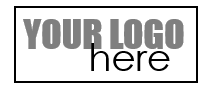 MEETING AGENDA